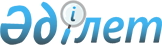 О мероприятиях по профилактике лесных пожаров и борьбе с ними на территории государственного лесного фонда области в 2011 году
					
			Утративший силу
			
			
		
					Постановление акимата Северо-Казахстанской области от 16 марта 2011 года N 67. Зарегистрировано Департаментом юстиции Северо-Казахстанской области 13 апреля 2011 года N 1774. Утратило силу в связи с истечением срока действия (письмо аппарата акима Северо-Казахстанской области от 1 июля 2015 года N 1.14-7/1840)      Сноска. Утратило силу в связи с истечением срока действия (письмо аппарата акима Северо-Казахстанской области от 01.07.2015 N 1.14-7/1840).

      В соответствии с пунктом 2 статьи 27 Закона Республики Казахстан от 23 января 2001 года № 148 "О местном государственном управлении и самоуправлении в Республике Казахстан", подпунктами 3) и 11) статьи 15 Лесного кодекса Республики Казахстан от 8 июля 2003 года № 477 акимат области ПОСТАНОВЛЯЕТ:

      1. Мероприятия по профилактике лесных пожаров и борьбе с ними на территории государственного лесного фонда области в 2011 году реализовывать в соответствии с прилагаемым Планом.

      2. Контроль за исполнением настоящего постановления возложить на заместителя акима области Сапарова А.С.

      3. Настоящее постановление вводится в действие по истечении десяти календарных дней после дня его первого официального опубликования.

 План мероприятий по профилактике лесных пожаров и борьбе с ними на территории государственного лесного фонда области в 2011 году
					© 2012. РГП на ПХВ «Институт законодательства и правовой информации Республики Казахстан» Министерства юстиции Республики Казахстан
				
      Аким области

С.Билялов

      СОГЛАСОВАНО:
И.о. начальника департамента
по чрезвычайным ситуациям
Северо-Казахстанской области
Министерства
по чрезвычайным ситуациям
Республики Казахстан

А. Швецов

      Директор 
Северо-Казахстанского
областного департамента
Комитета автомобильных дорог
Министерства транспорта и
Коммуникаций 
Республики Казахстан

А. Жанкин

      Начальник
Северо-Казахстанской областной
территориальной инспекции
лесного и охотничьего хозяйства
Комитета лесного и 
охотничьего хозяйства
Министерства 
сельского хозяйства
Республики Казахстан

Ж. Баширов
Приложение
к постановлению акимата области
от 16 марта 2011 года № 67№

п/п

Мероприятия

Ответственные

за исполнение

Срок

исполнения

1

Обеспечить укомплектованность пожарно-химических станций, пожарных дружин, опорных пунктов необходимым персоналом, противопожарным инвентарем, техникой, запасом горюче-смазочных материалов.

Государственное учреждение "Управление природных ресурсов и регулирования природопользования Северо-Казахстанской области", государственное учреждение "Государственный национальный природный парк "Кокшетау" Комитета лесного и охотничьего хозяйства Министерства сельского хозяйства Республики Казахстан" (по согласованию).

Постоянно

2

Обеспечить полную готовность средств по обнаружению и тушению лесных пожаров.

Государственное учреждение "Управление природных ресурсов и регулирования природопользования Северо-Казахстанской области", государственное учреждение "Государственный национальный природный парк "Кокшетау" Комитета лесного и охотничьего хозяйства Министерства сельского хозяйства Республики Казахстан" (по согласованию).

Постоянно

3

Регулярно проводить проверку готовности государственных лесных учреждений и региональных отделений государственного национального природного парка "Кокшетау" в пожароопасном периоде.

Государственное учреждение "Северо-Казахстанская областная территориальная инспекция лесного и охотничьего хозяйства Комитета лесного и охотничьего хозяйства Министерства сельского хозяйства Республики Казахстан" (по согласованию), государственное учреждение "Департамент по чрезвычайным ситуациям Северо-Казахстанской области Министерства по чрезвычайным ситуациям Республики Казахстан" (по согласованию), государственное учреждение "Управление природных ресурсов и регулирования природопользования Северо-Казахстанской области", государственное учреждение "Государственный национальный природный парк "Кокшетау" Комитета лесного и охотничьего хозяйства Министерства сельского хозяйства Республики Казахстан" (по согласованию).

Постоянно

4

Проводить широкую разъяснительную работу через средства массовой информации по предупреждению лесных пожаров с разъяснением мер ответственности лиц, виновных в нарушении правил пожарной безопасности в лесах.

Государственное учреждение "Управление природных ресурсов и регулирования природопользования Северо-Казахстанской области", государственное учреждение "Государственный национальный природный парк "Кокшетау" Комитета лесного и охотничьего хозяйства Министерства сельского хозяйства Республики Казахстан" (по согласованию).

Постоянно

5

Государственным лесным учреждениям на весь пожароопасный период обеспечить использование технических средств на работах, связанных с противопожарной охраной лесов.

Государственное учреждение "Управление природных ресурсов и регулирования природопользования Северо-Казахстанской области".

До окончания пожаро

опасного сезона

6

В период высокой пожарной опасности ограничить въезд транспортных средств, посещение физическими лицами памятников природы и особо охраняемых природных территорий, хвойных насаждений, на въездах выставить временные совместные посты дорожной полиции и государственной лесной охраны.

Акимы районов и города Петропавловска Северо-Казахстанской области, государственное учреждение "Департамент внутренних дел Северо-Казахстанской области", государственное учреждение "Управление природных ресурсов и регулирования природопользования Северо-Казахстанской области", государственное учреждение "Государственный национальный природный парк "Кокшетау" Комитета лесного и охотничьего хозяйства Министерства сельского хозяйства Республики Казахстан" (по согласованию).

Период высокой пожарной опасности

7

На период высокой пожарной опасности в лесу запретить пребывание физических лиц на территории государственного лесного фонда.

Государственное учреждение "Северо-Казахстанская областная территориальная инспекция лесного и охотничьего хозяйства Комитета лесного и охотничьего хозяйства Министерства сельского хозяйства Республики Казахстан" (по согласованию), государственное учреждение "Управление природных ресурсов и регулирования природопользования Северо-Казахстанской области", государственное учреждение "Государственный национальный природный парк "Кокшетау" Комитета лесного и охотничьего хозяйства Министерства сельского хозяйства Республики Казахстан" (по согласованию).

Период высокой пожарной опасности

8

Обеспечить контроль за проведением крестьянскими хозяйствами и иными сельскохозяйственными организациями сжигания стерни, пожнивных и иных растительных остатков на сельскохозяйственных полях, пастбищах и сенокосах, отжигов травянистой растительности на территориях, прилегающих к лесному фонду.

Акимы районов Северо-Казахстанской области, государственное учреждение "Департамент по чрезвычайным ситуациям Северо-Казахстанской области Министерства по чрезвычайным ситуациям Республики Казахстан" (по согласованию).

Постоянно

9

Проводить общешкольные линейки и классные часы на тему "Влияние лесных пожаров на окружающую среду".

Акимы районов и города Петропавловска Северо-Казахстанской области, государственное учреждение "Управление образования Северо-Казахстанской области".

По графику

10

Отработать вопросы проведения возможной эвакуации населения с территории лесных и степных пожаров.

Акимы районов Северо-Казахстанской области, государственное учреждение "Департамент по чрезвычайным ситуациям Северо-Казахстанской области Министерства по чрезвычайным ситуациям Республики Казахстан" (по согласованию).

По графику

11

На районных совещаниях по мере необходимости рассмотреть вопросы сохранности лесов области от пожаров.

Акимы районов и города Петропавловска Северо-Казахстанской области, государственное учреждение "Управление сельского хозяйства Северо-Казахстанской области", государственное учреждение "Управление природных ресурсов и регулирования природопользования Северо-Казахстанской области", государственное учреждение "Государственный национальный природный парк "Кокшетау" Комитета лесного и охотничьего хозяйства Министерства сельского хозяйства Республики Казахстан" (по согласованию).

По мере необходимости

12

Обеспечить контроль за лесопользователя

ми по выполнению договорных обязательств, оперативных планов противопожарных мероприятий на пожароопасный период и наличие средств пожаротушения.

Государственное учреждение "Северо-Казахстанская областная территориальная инспекция лесного и охотничьего хозяйства Комитета лесного и охотничьего хозяйства Министерства сельского хозяйства Республики Казахстан" (по согласованию), государственное учреждение "Департамент по чрезвычайным ситуациям Северо-Казахстанской области Министерства по чрезвычайным ситуациям Республики Казахстан" (по согласованию).

Постоянно

13

Обеспечить контроль перед созреванием колосовых за обкосом и опашкой хлебных полей полосой необходимой ширины, в местах их прилегания к лесным и торфяным массивам, степной полосе, автомобильным и железным дорогам.

Акимы районов Северо-Казахстанской области, государственное учреждение "Департамент по чрезвычайным ситуациям Северо-Казахстанской области Министерства по чрезвычайным ситуациям Республики Казахстан" (по согласованию).

Август-

октябрь текущего года

14

Содержать в надлежащем противопожарном состоянии противопожарные минерализованные полосы и ветрозащитные лесополосы вдоль автомобильных дорог.

Государственное учреждение "Северо-Казахстанский областной департамент Комитета автомобильных дорог Министерства транспорта и коммуникаций Республики Казахстан" (по согласованию), государственное учреждение "Управление пассажирского транспорта и автомобильных дорог Северо-Казахстанской области".

Постоянно

15

Провести пожарно-техническое обследование объектов прилегающих к лесному фонду и расположенных на территории государственного лесного фонда.

Государственное учреждение "Департамент по чрезвычайным ситуациям Северо-Казахстанской области Министерства по чрезвычайным ситуациям Республики Казахстан" (по согласованию).

Май текущего года

